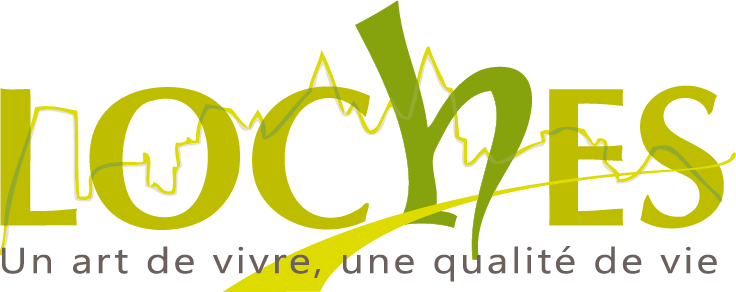 LA VILLE DE LOCHES Sous-Préfecture d’Indre-et-Loire, Commune de 6300 habitants, membre des grands sites patrimoniaux du Val de Loire (Châteaux de la Loire), labellisée Ville d’Art et d’Histoire et siège du réseau des 100 Plus Beaux Détours de France – Ville 3 fleurs et Pôle de centralité d’un territoire de 52 000 habitants.RECRUTE TROIS ADJOINTS TECHNIQUES SAISONNIERS (H/F)–– SERVICES TECHNIQUES – Voirie et Espaces VertsContrat de 6 mois débutant au 1er mai  MISSIONS :Sous l’autorité directe du Chef d’Equipe Espaces et du Responsable du Centre Technique Municipal, les agents seront chargés d’entretenir les espaces-verts (massifs et plantations) et naturels (arbustes) de la Ville de LOCHES dans le respect de la qualité écologique et paysagère du site.ACTIVITES :Espaces Verts :Plantation, entretien, arrosage des massifs et jardinières,Entretien des haies paysagères et du patrimoine arboricole,Entretien, tonte des pelouses et espaces sportifs,Désherber manuellement les massifs floraux,Désherbage manuel, mécanique et thermique des trottoirs, les allées, gazons, etc…,Arroser les jardinières, les massifs, les serres, les pelouses,Fertiliser les gazons et massifs,Tondre et tailler les haies, arbustes et arbres, Entretenir  l’arrosage intégré,Entretenir les différents matériels utilisés,Préparer et  planter les massifs floraux et arbustifs ponctuellement,Nettoiement :Nettoyage manuel de la voirie et des espaces communaux (trottoirs),Nettoyage des toilettes publiques,Nettoyage des pollutions visuelles,Manutention :Aide à l’installation du mobilier urbain,Aide à la mise en place des équipements nécessaires aux manifestations, marchés, cérémonies, élections…Divers :Action de sensibilisation du public (dialogue) pour respecter l’espace public,Et toute autre mission de polyvalence relevant au bon fonctionnement du service.​COMPETENCES REQUISES POUR LE POSTE :Connaitre les techniques et pratiques d’entretien des espaces-verts (massifs – jardinières – végétaux…)connaitre et faire respecter les règles d’hygiène et de sécurité (port des équipements de sécurité – mise en sécurité des matériels, engins, véhicules, produits….)exécuter les réalisations selon le plan et le programme de travail validé préalablement,être titulaire du permis B /et  CACES appréciéqualités relationnelles et d’écoute,autonomie, esprit d’équipedisponibilité, serviabilité, ponctualité, discretREMUNERATION – statutaire – 1ER échelon Echelle C1 -Temps completLettre de motivation et curriculum vitae à adresser  pour le 1er mars 2024 au plus tard à Monsieur le Maire de Loches  :Par courriel de préférence : personnel@mairieloches.com  Soit par voie postale :  BP 231 - 37602 LOCHES CEDEX